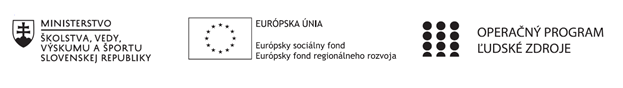 Správa o činnosti pedagogického klubu Príloha:Prezenčná listina zo stretnutia pedagogického klubuPríloha správy o činnosti pedagogického klubu                                                                                             PREZENČNÁ LISTINAMiesto konania stretnutia: Gymnázium, Hlinská 29, Žilina Dátum konania stretnutia: 	04.10.2021Trvanie stretnutia: 		od 16:00 hod	do 19:00 hod	Zoznam účastníkov/členov pedagogického klubu:Meno prizvaných odborníkov/iných účastníkov, ktorí nie sú členmi pedagogického klubu  a podpis/y:Prioritná osVzdelávanieŠpecifický cieľ1.1.1 Zvýšiť inkluzívnosť a rovnaký prístup ku kvalitnému vzdelávaniu a zlepšiť výsledky a kompetencie detí a žiakovPrijímateľGymnáziumNázov projektuGymza číta, počíta a bádaKód projektu  ITMS2014+312011U517Názov pedagogického klubu GymzaMatDátum stretnutia  pedagogického klubu04.10.2021Miesto stretnutia  pedagogického klubuGymnázium, Hlinská 29, ŽilinaMeno koordinátora pedagogického klubuMgr.Tatiana HikováOdkaz na webové sídlo zverejnenej správywww.gymza.skManažérske zhrnutie:Inovatívne metódy v matematike - Konštruktivizmus – Členovia klubu so oboznámili so základnými princípmi konštruktivizmu a viedli diskusiu o jej začlenení vo vyučovaní matematiky.Kľúčové slová: konštruktivizmus, zásady konštruktivizmuHlavné body, témy stretnutia, zhrnutie priebehu stretnutia: Konštruktivizmus - žiaci si vytvárajú vlastnú interpretáciu sveta na základe svojej skúsenosti. Cieľom výučby teda nie je odovzdávanie hotovej informácie, ale vytváranie takých situácií, aby žiaci mohli interpretovať informácie v konfrontácii so skúsenosťou pre vlastné porozumenie. Úlohou učiteľa nie je poskytovať fakty, ale ukázať spôsob, ako budovať poznatky.Učiteľ pre takto vedenú výučbu pripravuje podmienky a výučbu v tomto duchu riadi. Pre žiakov predstavuje organizátora činností a zároveň poradcu pri ich otázkach či problémoch. Aby bol konštruktivistický prístup k vyučovaniu efektívny, je potrebné dodržiavať časovú postupnosť istých krokov.Zásady konštruktivistického učenia:Žiaci musia mať všetky základné vedomosti a zručnosti potrebné na úspešné zvládnutie úlohy.Žiaci musia presne chápať, čo sa od nich vyžaduje.Napríklad úloha je jasne a stručne napísaná na tabuli alebo v pracovnom hárku, ktorý má k dispozícii každý žiak, resp. skupina žiakov.Väčšina žiakov musí byť schopná úlohu splniť.Žiakom je teda nutné podľa potreby pomáhať, nie však vyriešiť úlohu za nich, ale napr. snažiť sa ich otázkami priviesť k možnému riešeniu.Prácu žiakov je nutné pozorne sledovať, prechádzať sa pomedzi skupiny, chvíľami sa pri nich pristavovať a iba počúvať, aká diskusia medzi nimi prebieha, o čom nahlas uvažujú. Slovne zasahovať do práce žiakov v skupinách zo strany učiteľa je vhodné iba v nasledujúcich prípadoch:Ak necháte žiakov bez pomoci a oni už nevedia, čo majú robiť. Ak nezasiahnete, môžu vinou neporozumenia stráviť hodiny bezvýslednou prácou.Spýtajte sa žiakov postupne v každej skupine, ako sa rozhodli postupovať. Keď si nevedia rady, pomôžte im naštartovať ich zmysluplné uvažovanie tak, že im budete klásť otázky.Zvoľte si takú tému, aby nebolo pravdepodobné, že žiaci budú poznať odpoveď vopred.Ak sa domnievate, že niektorí žiaci už správne riešenie poznajú, požiadajte ich, aby si ho nechali pre seba  kvôli ostatným.Skúste zadať tým, ktorí skoro skončia, nejakú náročnú úlohu (najlepšie súvisiacu s danou problematikou).Poskytnite žiakom dostatok času.Obvykle postačí zhruba 2-násobok času, ktorý ste pôvodne pokladali za dostatočný.Na konci zhrňte všetko, čo sa mali žiaci naučiť.Predtým by však zástupcovia skupín mali dostať priestor na prezentovanie riešenia každej skupiny pred celou triedou.Ak majú žiaci písať vlastné zhrnutie, požiadajte ich, aby o svojich záveroch informovali vás i triedu predtým, než si ich zapíšu. Ak nie sú celkom správne, v diskusii s triedou ich skorigujte a uveďte do súvislosti s výsledkami skúmania žiakov.Nakoniec stručne zhrňte hlavné poznatky, ktoré sa mali žiaci naučiť (prípadne ich uveďte do kontextu súčasnej vedy či histórie daného objavu).Závery a odporúčania:Učitelia v diskusii hľadali vhodné témy, v ktorých by mohli zvoliť vo vyučovacom procese konštruktivistický prístup a dohodli sa, že svoje návrhy predložia na ďalších stretnutiach. Vypracoval (meno, priezvisko)PaedDr. Antónia Bartošová  Dátum04.10.2021PodpisSchválil (meno, priezvisko)Mgr. Tatiana HikováDátum04.10.2021PodpisPrioritná os:VzdelávanieŠpecifický cieľ:1.1.1 Zvýšiť inkluzívnosť a rovnaký prístup ku kvalitnému vzdelávaniu a zlepšiť výsledky a kompetencie detí a žiakovPrijímateľ:GymnáziumNázov projektu:Gymza číta, počíta a báda Kód ITMS projektu:312011U517Názov pedagogického klubu:GymzaMatč.Meno a priezviskoPodpisInštitúcia1.PaedDr. Antónia BartošováGymnázium2.Mgr. Tatiana HikováGymnázium3.PaedDr. Andrea Bednárová, PhD. Gymnázium4.RNDr. Nataša GerthofferováDOVGymnáziumč.Meno a priezviskoPodpisInštitúcia